Conseil 2019
Genève, 10-20 juin 2019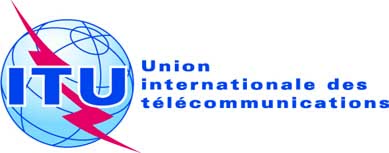 Document C19/xx-Fxx ... 2019Original: anglaisRésuméSuite à donner____________Références